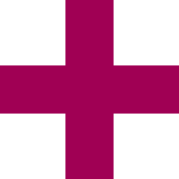 A guide on how to apply to become a PPV partner of The National End of Life Care programme boardIntroductionPlease read this application information pack before completing the application form, to ensure you fully understand the application process, and to determine whether you have the skills and time to become a PPV partner.  Please note the closing date for applications is 24 February 2017.NHS England will reimburse all reasonable expenses incurred by the PPV partner for attending the programme board meetings, as well as provide an involvement payment of £150 per meeting. Please note involvement payments must be declared to HMRC and the Job Centre, and may affect receipt of state benefits/insurance policy payments. If this applies to you, please seek advice before applying.Please note that correspondence will be primarily via email, unless otherwise requested. If you do not have access to email and would like to be contacted via phone call or post, please state this on your application form.How to apply Accompanying documents that you need to complete and return include:Application FormEquality Opportunity Monitoring FormYou can either return these documents by email Emily.walton3@nhs.net or alternatively by post Emily Walton, 5W23, NHS England, Quarry House, Quarry Hill, Leeds, LS2 7UE.To receive other formats of this Application Pack (e.g. easy read version) please contact Emily.walton3@nhs.net We will rely on the information you provide in the Application Form to assess whether you have the skills and experience required for this position.Diversity and equality of opportunityNHS England values and promotes diversity and is committed to equality of opportunity for all. To help us understand if we are achieving this, we ask you to fill out an Equal Opportunity Monitoring Form as part of the application process. We also ask you to let us know if you have special needs that we need to support to enable you to participate fully. Once we receive your application The steps will be as follows:We will acknowledge receipt of your Application Form via email (unless otherwise specified).  If you do not receive an acknowledgement within 5 days, please get in touch.Applications will be shortlisted by a panel, including members drawn from the following groups: NHS England, The National Council for Palliative Care and Dying Matters, Gloucestershire Clinical Commissioning Group.Applications will be assessed against the skills and experience required, outlined in section 9 below. Selection will be made on the basis of the content of the application form. Interviews will take place week commencing 6 March 2017 and will be conducted via teleconferencing.Please note that two references will be taken up for successful applicants before involvement can commence. All applications will receive a successful or unsuccessful notification. The successful notifications will include information about next steps.If you wish to be informed about future involvement opportunities with NHS England, there is an option on the Application Form to select.If you have any queries about the application process, or would like an informal discussion about the opportunity – please contact Emily.walton3@nhs.net Background, context and aims of the programme The national End of Life Care Programme aims to deliver a number of objectives:Embed the Ambitions for Palliative and End of Life Care: A national framework for local action 2015-2020Deliver the government’s response to the ‘Choice Review’ including the six point ‘End of Life Care Commitment’Deliver the NHS England Mandate objective that by 2020 we should “significantly improve patient choice, including in maternity, end-of-life care and for people with long-term conditions, including ensuring an increase in the number of people able to die in the place of their choice, including at home”. To support achievement of these objectives NHS England is proposing to lead the EoLC programme through cross-system governance, supporting commissioners and providers through three workstreams, to:1.	Enhancing physical and mental well-being of the individualTo optimise the person’s mental and physical wellbeing so that they can ‘live as well as they wish’ until they dieTo optimise support for their families, carers and those important to them to maximise their wellbeing before and after the person’s death2.	Transforming experience of end of life care in hospitals and the communityTo significantly improve the experience of end of life care in hospitals, at home, and in care homes, hospices and other institutions3.	Commissioning quality services that are accessible to all when needed To support commissioners and service providers to design and implement models of care which promote integration and care that feels coordinated to those using, and delivering, end of life careThe work of the programme board is supported and influenced by the national ‘Ambitions Partnership for Palliative and End of Life Care’, a partnership of 27 statutory and voluntary organisations who collectively produced the ‘Ambitions framework for palliative and end of life care: National framework for local action’. The partnership is represented by two members on the board who represent the views of their members and consider how they can support the board to deliver its objectives.Role of the group / committeeThe purpose of the End of Life Care Programme Board is to ensure and support progress against the three end of life care work streams.  This includes to:Provide accountability, challenge and assurance of programme delivery Ensure coherence and a common sense of direction across the three work streamsIdentify where further work, within or across individual work streams might be needed to achieve the government’s response to the Choice Review, NHS Mandate and Ambitions for Palliative and End of Life Care: A national framework local action 2015-2020, and to commission work accordinglyIdentify synergies between individual projects and recommend changed or additional deliverables to help exploit these with programme board members and other Arm’s Length Bodies, individual project groups, voluntary sector organisationsIdentify and manage high-level risks to delivery Be accountable for the project’s expenditureThe National End of Life Care programme board terms of reference can be found in annex 1.Importance of PPV partnersNHS England is committed to ensuring that public and patient voices are at the centre of shaping our healthcare services.  Every level of our commissioning system needs to be informed by insightful methods of listening to those who use and care about our services. Their views should inform service development.  What is the role of PPV partners on the group?PPV representation will bring important views, perspective and challenge into the National End of Life Care programme board. This role is essential in championing a service user, patient and/or carer/family viewpoint, ensuring that the needs of them are met through the outcomes of the programme. The role of the PPV partner is to:Champion the diversity of PPV views, and not just to represent their own experience.Provide some critical friend challenge into the group.Champion and advocate for increasing patient and public awareness of the programme’s outcomes and achievements. Review programme plans and other associated documentation. Channel wider EoLC networks/forums to share learning and gather insight.Comply with the Standards of Conduct, respecting the confidential nature of discussions when it is made clear by the Chair that this is a requirement. Skills and experience are required for this role To enable a broad range of views, The National End of Life Care programme board are looking to recruit two types of individuals:An individual living with a terminal illness A carer of someone living with a terminal illness, including a bereaved carer.The individual must possess the following skills and experience:Interest in improving End of Life Care experience and services.Experience of End of Life Care, either as a patient or carer.Experience of speaking in large groups.Interacting with multiple stakeholders at senior management level.Ability to understand and evaluate a range of information and evidence.Experience of working in partnership with healthcare organisations or programmes.Ability to display sound judgement and objectivity. Have an awareness of, and commitment to, equality and diversity.Understand the need for confidentiality.Time commitmentMembership of the programme board is for 12 months initially, at which point membership will be reviewed.You will be required to attend meetings approximately every 8 weeks.Meetings will normally last for 2 hours.PPV partners will be expected to show some commitment outside of the regular board meetings to channel wider EoLC networks/forums to share learning and gather insight.Support for PPV partnersAn induction session will take place, at which point a named link will be provided to support PPV partners with information they may require. Other support includes:Meeting documents, and if necessary, pre-meeting briefings will be provided.Reimbursement of out of pocket expenses incurred in line with NHS England’s PPV Expenses Policy. Expenses usually cover travel, accommodation and/or any subsistence requirements that arise. PPV partners should highlight within their application form any barriers to participation, for example, the costs of a carer that may need to accompany a PPV representative. Please get in touch with your named contact (or email england.nhs.participation@nhs.net) to discuss any support requirements that you might have.Provision of a £150 involvement payment per meeting will be paid to the PPV partner. Please note these payments have to be declared to HMRC and the Job Centre. Please contact: Bedford Citizen Advice Bureau involve@bedfordcab.org.uk / 01234 330604 to get expert advice. This may affect receipt of state benefits or any insurance policies you may have. There is always the option of no payment or part payment if necessary, dependent on your payment limits. 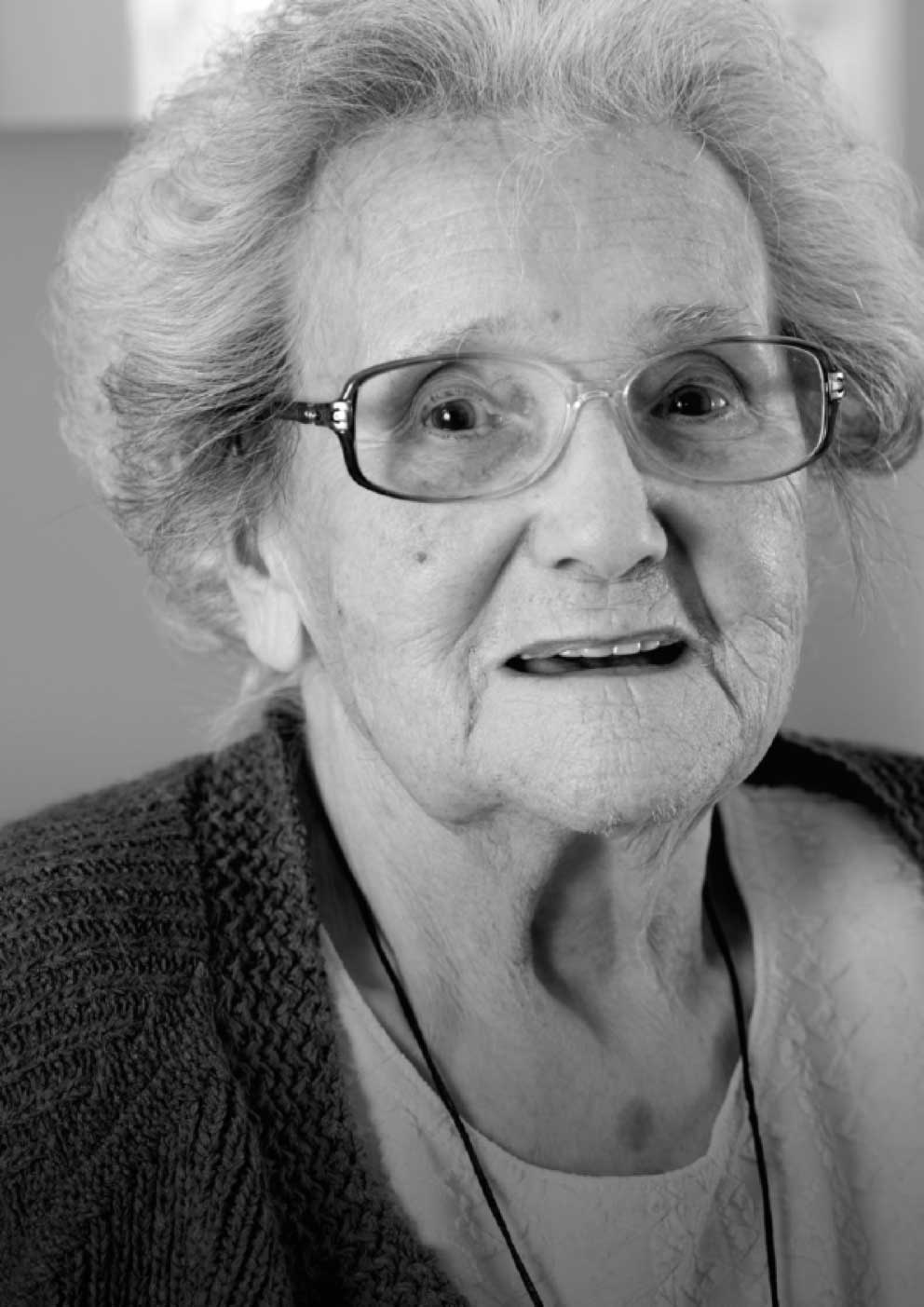 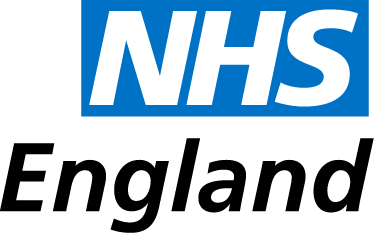 Terms of referenceEnd of Life Care Programme Board.Document managementRevision historyReviewersThis document must be reviewed by the following people: Approved byThis document must be approved by the following people: Related documentsDocument controlThe controlled copy of this document is maintained by NHS England. Any copies of this document held outside of that area, in whatever format (e.g. paper, email attachment), are considered to have passed out of control and should be checked for currency and validity.ContentsDocument management	3Revision history	3Reviewers	3Contents	51	Background	62	Aim of the End of Life Care Programme Board	63	Accountability	74	Membership	75	Senior responsible owner (SRO) and programme board members	86	Frequency of meetings	97	Standing agenda	108	Secretariat	109	Governance structure	10BackgroundThe national End of Life Care Programme aims to deliver a number of objectives:Embed the Ambitions for Palliative and End of Life Care: A national framework for local action 2015-2020Deliver the government’s response to the ‘Choice Review’ including the six point ‘End of Life Care Commitment’Deliver the NHS England Mandate objective that by 2020 we should “significantly improve patient choice, including in maternity, end-of-life care and for people with long-term conditions, including ensuring an increase in the number of people able to die in the place of their choice, including at home”. To support achievement of these objectives NHS England is proposing to lead the EoLC programme through cross-system governance, supporting commissioners and providers through three workstreams, to:Enhancing physical and mental well-being of the individualTo optimise the person’s mental and physical wellbeing so that they can ‘live as well as they wish’ until they dieTo optimise support for their families, carers and those important to them to maximise their wellbeing before and after the person’s deathTransforming experience of end of life care the community and hospitalsTo significantly improve the experience of end of life care at home, in care homes, hospitals, hospices and other institutionsCommissioning quality services that are accessible to all when needed To support commissioners and service providers to design and implement models of care which promote integration and care that feels coordinated to those using, and delivering, end of life careThe work of the programme board is supported and influenced by the national ‘Ambitions Partnership for Palliative and End of Life Care’, a partnership of 27 statutory and voluntary organisations who collectively produced the ‘Ambitions framework for palliative and end of life care: National framework for local action’. The partnership is represented by two members on the board who represent the views of their members and consider how they can support the board to deliver its objectives.Aim of the End of Life Care Programme BoardThe purpose of the End of Life Care Programme Board is to ensure and support progress against the three end of life care work streams.  This includes to:Provide accountability, challenge and assurance of programme delivery Ensure coherence and a common sense of direction across the three work streamsIdentify where further work, within or across individual work streams might be needed to achieve the government’s response to the Choice Review, NHS Mandate and Ambitions for Palliative and End of Life Care: A national framework local action 2015-2020, and to commission work accordinglyIdentify synergies between individual projects and recommend changed or additional deliverables to help exploit these with programme board members and other Arm’s Length Bodies, individual project groups, voluntary sector organisationsIdentify and manage high-level risks to delivery Be accountable for the project’s expenditureAccountability The End of Life Care Programme Board is accountable to the National Medical Director of NHS England as the SRO for this programme. The National Medical Director will provide strategic direction and leadership to the End of Life Care Programme Board to ensure delivery of the programme outcomes and benefits in line with the objectives of the national programme.Membership The composition of the programme board allows for members to be co-opted onto the board for specific topics under consideration, for example, urgent and emergency care, dementia and cancer.The meeting will be quorate through attendance by 10 members, not including any deputies attending in a proxy capacity. Senior responsible owner (SRO) and programme board membersThe National Medical Director for NHS England is the programme Senior Responsible Owner (SRO).  The SRO is ultimately accountable and provides overall direction and leadership for delivery of the programme.Programme board members will be expected to:Provide accountability for progress against deliverables within their organisation or represented groupUnderstand high level project/programme plans and have the ability to monitor progress against themUnderstand and act on those factors that affect the successful delivery of the programme and projects within itBroker relationships with stakeholders within and outside the programmeProvide delegated authority, as required, to ensure the project/programme meets its objectivesBe aware of the broader perspective.Programme board members will:Attend all scheduled steering group meetings, and only in exceptional circumstances, nominate a proxyWhere members represent an interdependency area, to act as the conduit for awareness-raising, identification and supporting resolution of any issues arisingShare communications and informationBe responsible for defined acceptable risk profiles and thresholds for their individual programmes and projects Provide assurance for operational stability and effectiveness throughout the programmeUnderstand and manage the impact of change to the programme and deliverablesBe responsible for benefits estimating and realisation for deliverables they ownResolve dependenciesOwn the resolution of programme risks and issuesPromote and communicate the work of the programme through their own networksFrequency of meetingsBi-monthly programme board meetings will be held for 2 hours by videoconference in London and Leeds Regular working group meetings will be held with leads for deliverables in between programme board meetingsStanding agendaWelcome and apologiesReview minutes and actions from previous meetingUpdate from workstreamsEnhancing physical and mental well-being of the individualTransforming experience of end of life care in the community and hospitalsCommissioning quality services that are accessible to all when neededIn depth review of workstream / deliverables / subject X AOBFuture meetingsSecretariatThe Secretariat function will be provided by the Long Term Conditions, Older People and End of Life Care unit, this includes:Preparing and providing agenda and supporting papersPreparing meeting notes and informationAgenda items will be agreed at the end of the previous meeting. Papers must be submitted no later than 14 days in advance of the meeting.Meeting agenda, action notes and papers will be provided to members 5 days before the meeting.Governance structureThis structure lists the groups in place underneath the EoLC programme board, some of which are ‘task and finish’ groups:Workstream 1: Enhancing physical and mental well-being of the individualWorkstream 2: Transforming experience of end of life care in the community & hospitals Workstream 3: Commissioning quality services that are accessible to all when neededDocument filename: Terms of reference End of Life Care Programme BoardDocument filename: Terms of reference End of Life Care Programme BoardDocument filename: Terms of reference End of Life Care Programme BoardDocument filename: Terms of reference End of Life Care Programme BoardDirectorate / programmeMedical Directorate:NHS CommissioningProgrammeEnd of Life CareDocument referenceDocument reference<insert> <insert> Project managerLouise CorsonStatusDraftOwner<Insert>Version1.1Author<Insert>Version issue dateVersionDateSummary of changes1.107/12/2016Governance diagram amendment, membership updates, meeting dates removed, clarity over role of Ambitions partnership in relation to the progamme and role of the members to promote work of the board.Reviewer nameTitle/responsibilityDateVersionJacquie WhiteDeputy Director, Long Term Conditions 06/12/20161.1Louise CorsonProgramme Manager End of Life Care07/12/20161.1NameSignatureTitleDate VersionBee WeeNational Director for End of Life CareSir Bruce KeoghNational Medical DirectorJacquie WhiteDeputy Director, Long Term Conditions TitleOwnerLocationNHS England Mandate 2016-17Department of Healthhttps://www.gov.uk/government/publications/nhs-mandate-2016-to-2017Ambitions for Palliative and End of Life Care: A national framework for local action 2015-2020National Palliative and End of Life Care Partnershiphttp://endoflifecareambitions.org.uk/Our commitment to you for End of Life CareDepartment of Healthhttps://www.gov.uk/government/publications/choice-in-end-of-life-care-government-response End of Life Care Programme BoardEnd of Life Care Programme BoardEnd of Life Care Programme BoardNameTitleOrganisationAdrienne BetteleyInterim Head of Health & Social Care
(representative from Ambitions Partnership)Macmillan Cancer SupportJane Barnacle Regional Director of Patients and Information (London Region)NHS England John ClarkDirector and Dean of Education and Quality - South of EnglandHealth Education EnglandLouise CorsonProgramme Manager for End of Life CareMedical Directorate, NHS EnglandJane CummingsChief Nursing OfficerNursing Directorate, NHS EnglandJonathan EllisDirector of Policy and AdvocacyHospice UKDeborah El SayedDirector of Digital  and Multi Channel Development, Information & Operations DirectorateNHS EnglandClaire HenryChief Executive, Dying Matters National Council for Palliative CareSam HigginsonDirector of Strategic Finance, Finance DirectorateNHS EnglandAnthony KealyHead of Integration DeliveryNHS EnglandSir Bruce KeoghNational Medical Director (SRO)NHS EnglandJacqueline LansleyDirector of Strategy, Commissioning & ProcurementIntegrated Commissioning TeamNHS Southend Clinical Commissioning Group and Southend-on-Sea Borough CouncilDavid LevyRegional Medical Director -Midlands and East of EnglandNHS EnglandJonathan Marron Director of Community, Mental Health and Seven Day ServicesDepartment of HealthPhil McCarvillDeputy  Director of PolicyNHS ConfederationJacqueline McKennaDirector of Nursing - Professional LeadershipNHS ImprovementCatherine Millington-SandersNational Clinical End of Life Care Champion
(representative from Ambitions Partnership)RCGPJohn PowellCorporate Director of Health and Social Care Integration ADASSMike RichardsChief Inspector of HospitalsCare Quality CommissionJames SandersonDirector of Personalisation and Choice, Commissioning StrategyNHS EnglandMalcolm SeniorProgramme Director for Integration and Social Care (tbc)NHS DigitalJulia VerneClinical Lead - National End of Life Care Intelligence NetworkPublic Health EnglandDavid WarrinerEnd of Life Care Clinical FellowNHS EnglandBee WeeNational Clinical Director, End of Life CareMedical Directorate, NHS EnglandJacquie WhiteDeputy Director, Long Term Conditions, Older People and End of Life Care UnitNHS EnglandHannah WilliamsHealth and Social Care Commissioning Manager – End of Life, Quality Manager – CommunityGloucestershire Clinical Commissioning GroupPPV partnertbctbc